	Genève, le 9 août 2012Madame, Monsieur,1)	Dans la Circulaire TSB 251, nous annoncions que les candidatures aux fonctions de présidents et vice-présidents pour la nouvelle période d'études devaient être envoyées au Directeur du TSB "d'ici le 20 août 2012, et au plus tard le 20 septembre 2012". Je tiens à vous informer que, compte tenu du fait que certaines régions doivent encore tenir des réunions de préparation après le 20 septembre 2012, il est vraisemblable que des candidatures nous parviendront après la tenue de ces réunions.2)	En outre, par sa Résolution 67, l'Assemblée mondiale de normalisation des télécommunications (Johannesburg, 2008) a créé le Comité de normalisation pour le vocabulaire (SCV), dont elle a nommé "le président et les six vice-présidents, qui représentent chacun une des langues officielles". M. Nabil Kisrawi était nommé Président du SCV, assisté de six vice-présidents représentant chacun une des langues officielles.Vice-Présidents:		Mme Marie-Thérèse Alajouanine (France)				Mme Marta Serrano (Espagne)				M. Ahmad M. Khawaldeh (Jordanie)				M. Oleg Viktorovitch Mironnikov (Fédération de Russie)				M. James Ennis (Etats-Unis)				Mme Weiling Xu (Chine)A sa réunion de février 2011, le GCNT a désigné Mme Marie-Thérèse Alajouanine (France) pour reprendre la présidence du Comité, suite au décès de notre cher collègue M. Kisrawi.Si votre administration/organisation souhaite proposer un candidat à la fonction de président ou de vice-président du SCV, je vous serais extrêmement reconnaissant de bien vouloir me faire parvenir le nom et une notice biographique de la personne concernée, faisant ressortir ses qualifications.Les noms et curriculum vitae des candidats proposés et leurs engagements concernant les ressources seront affichés sur le site web dans la langue originale, à l'adresse http://www.itu.int/en/ITU-T/wtsa-12/Pages/candidates.aspx dès qu'ils seront connus.La durée du mandat du président et des vice-présidents du SCV n'est pas limitée.Veuillez agréer, Madame, Monsieur, l'assurance de ma considération distinguée.Malcolm Johnson
Directeur du Bureau de la
normalisation des télécommunicationsBureau de la normalisation
des télécommunications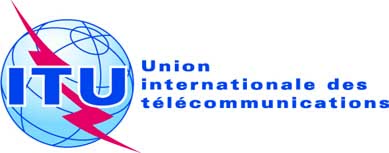 Réf.:Tél.:
Fax:
E-mail:Addendum 1 à la
Circulaire TSB 251DIR+41 22 730 5852+41 22 730 5853
tsbdir@itu.int-	Aux administrations des Etats Membres de l'Union-	Aux Membres du Secteur UIT-TCopie:-	Aux Présidents et Vice-Présidents des Commissions d'études de l'UIT-T et du GCNT;-	Au Directeur du Bureau de développement des télécommunications;-	Au Directeur du Bureau des
radiocommunicationsObjet:Candidats aux fonctions de présidents et vice-présidents des commissions d'études de l'UIT-T et du Groupe consultatif de la normalisation des télécommunications (GCNT) pour la période 2013-2016